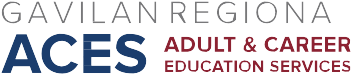 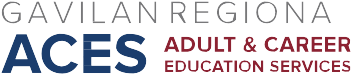 ACES Consortium MeetingApril 26, 2019AgendaApprove April 8, 2019 minutes Updates/Announcements:TopsPRO data (Q 3) due April 30PD participation stipends: 19.5 hoursSSID webinar Launchboard Data accessible to all nowReview of drafts (Pilots and Executive Summary) EPN (English Providers Network)Cancellation of  May 17 meeting Supporting Documents:  Three-Year Annual Plan DRAFT Homework: Review entire draftNext Meeting:   May 3, 2019, 10:00-12:00, ESL Computer Lab Conference Room